SPACE COAST RUNNERS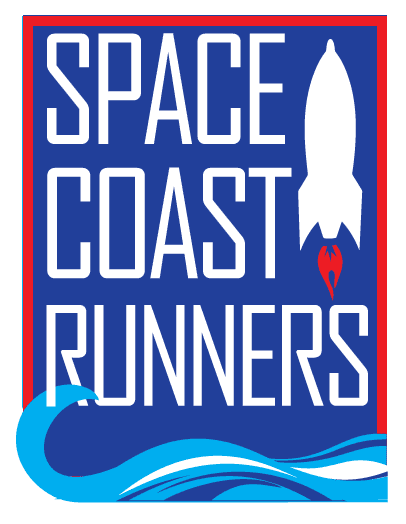 March 23, 2020 BOARD MEETING MINUTESVirtual, 7:00PBoard Members / Officers Present: Debbie Wells (President), Caeley Looney (Vice President), Bob Rall (Treasurer), Elisha Gould (Secretary), Jessica Frank, Stephen Bernstein, Lindsey SodemannDirector of Operations: Brittany Streufert Board Members / Officers Absent: N/AGuests: Marisa Flint, Paul BoucherMeeting Called to Order: 7:03pmReview and Approval of February 2020 Minutes: MSP Bob/StephenReview February Action Items Review and Approval of Treasury ReportReview Treasury Report - MSP Stephen/Caeley

Bookeeper – Bob quotes
Quote for $125 a month to do bookeeping & $250 to prepare taxes. MSP to hire as quoted, Stephen/Jessica - Debbie opposes, all others for - Approved. Bob to hire.Report with State – Registered Agent (Registered Agent Vote)
Can hire a company to be our agent - will charge $35. Decided to hold this as pending until we find out if the Bookeeper will do this for us. Bob to ask.Account – needs to be changed to Debbie Wells
Still needs to be done.Carol/Debbie to call RRCATax Return
Bookeeper will do this. Guests/Guest SpeakersMarisa Flint - Scholarships
21 Applicants - successful for our first year of hosting the scholarship process ourselves. Same qty of submissions as last year when we were using the state system to disburse the application. -- Committee has selected the winners and Marisa will notify them via email, thinking about Debbie/Marisa doing a virtual type of announcement on social media too. Bob will send the checks.  Critical TopicsRacing Team Committee
Will be working on the updated application and have it ready to send by beginning of April. Applications need to be submitted and selected by May 10th to get all the materials ordered. SC 15K Virtual Race UpdateOnly 1 person wanted to get $ back. Most have converted to virtual and even additional sign ups due to the 2 mile option and virtual. Eat My Crust, Celebration Night & Summer Social
Eat My Crust has been moved to June 7th. Celebration Night and Summer Social will be discussed at the next Social Committee meeting.Current ROY SeriesWhat do we do now that Downtown has been canceled & Classic is virtual - A) Stop the series and call it now B) Drop Downtown & Classic but keep Eat My Crust. Board decided to hold decision pending until next month to make sure Eat My Crust doesn't get canceled. MSP Stephen/JessicaUnfinished BusinessArticles of Incorporation - Final Draft in Work, nothing to reportReportingMembership Report - Brittany - #s staying steadyBoard decided to try out a special discount of $5 off renewal if inactive for 90 days - Brittany to set up.Race Results/Report - Bob - Nothing to report due to Covid19 isolation
Heritage 5K results need to be added to the website. Product Sales - Brittany - Launched online and have had several salesNew BusinessCommittee UpdatesStrategic Planning - no update at this timeDirector of Operations Contract - Debbie (no current action)Membership Survey - Brittany/Caeley (Status of Actions)Strategic Plan Update - CaeleyNext Meeting TBDMarketing & Communications Committee - Lindsey SodemannSocial Media - analytics updates from FB/Website - BrittanyNewsletterOut of Town Race Reports - Carol Ball (not in attendance)Any volunteers from Survey? Make assignments to help BrittanySwag SocialsSummer Social/Expo - Debbie Wells, ChairAwards Celebration Night - Brittany, ChairGift Basket, Chair DebbieCaeley, Nancy, Brittany & Alex - CommitteeLocation same as last yearNext Meeting - 4/13 6pm VirtualCommunity Engagement Committee - Elisha Gould, ChairHigh School Scholarship - see notes in Guest Speaker sectionRacing Team Update - Stephen - nothing newClub/Partner Events - BrittanyLike Harvey Like Son Movie - nothing new, haven't heard backGroup RunsCanceled until social distancing is overSunday CV Water/Runs - canceled until social distancing is overFun Runs - Website Updated - canceled until social distancing is overTravel Races - Stephen will organize the travel series next yearCoaching/Training CampsKaitlin Donner camp update 
Board gave their approval to Kaitlin's proposal of how to continue with distancing effecting camp & postponement of Eat My CrustKaitlin - SCR get her RCCA certified? Board decided to table topic until laterRunKlub, Peak When It Counts & Set Goals all are offering discountsVolunteer Coordinator - BrittanyHall of Fame/Golden Shoe Task force - no updateKid's RaceProposal for Managing Races - Stephen to ask Yheimy Jarman about it. Grant for 2020-2021 Program - see Saucony Grant Program in agenda folderRace Committee - Brittany Streufert, Chair ROY Series - Brittany update on latest meetingNext meeting - TBDNew ROY Calculator - Caeley/BrittanyBattle of Brevard - Nancy Foresteire, Chair ROY Race Duties - DebbieTent – Paul BoucherDisplay/Sale Materials – Brittany Youth Races – Team Captains (course/lead run), Elisha (results), Brittany (awards)Volunteers – Sign-ups issued via website for tent (Brittany)SCR Racing Team verification (Elisha)SCR Group Photo – Brittany will be advertising and will do at same time as SCR Racing Team photo (coordinate with team captains/Brittany for social posting)Social Run Series -
Board decided to go ahead and proceed with ordering the supplies to use even if we do not get to start on time for the season as they won't be dated. Brittany to place the order. $3500~ for 200 qty. MSP Stephen/LindseyNext Meeting - Monday, April 20, 7pm VirtualAdjourn - 8:42pMinutes Prepared by Elisha Gould, SCR Secretary